Одна из поговорок гласит «беда не приходит одна». На основании этого положения сформулируйте научную проблему.В данном виде проблема зафиксирована на обыденном житейском языке в виде народного знания. Можно заметить, что существует много вариаций житейских знаний на эту проблему, отраженных в пословицах, поговорках, поверьях. Например, представления о черной полосе в жизни, или пословица «пришла беда – отворяй ворота», «одна беда идет, другую за ручку ведет» и пр. Таким образом, существует в житейском знании целый пласт знаний, посвященных этой проблеме. Поскольку большое количество научно-психологических исследований часто берет за основу представления из обыденной жизни для их научной проверки, то в этом случае можно обратиться к ним для их проверки в рамках психологической науки, так как существует нехватка информации для объяснения этой части человеческой реальности. Для того чтобы перевести это положение в ранг научной проблемы, необходимо ее операционализировать в психологической терминологии. Из представленной пословицы можно выделить несколько научных проблем. В частности: связано ли наличие паттернов негативного мышления с тенденцией проблематизировать повседневную жизнь? Такой вариант постановки проблемы может быть основан на теоретических положениях рационально-эмотивной психотерапии, в которой выявлены механизмы восприятия реальности, которые могут у человека создавать впечатление, что его жизнь полна непрекращающихся трудностей. 2. Найдите ошибки (при выполнении задания рекомендуется обратиться к теме «Экспериментальная выборка»). Тема исследования: «Связь личностных особенностей и принадлежности к субкультуре «аниме».Объект исследования:Экспериментальная группа 18 человек, принадлежащих к культуре «анимэ», в возрасте от 17 до 21 г., из них 15 женщин, 3 мужчины.Контрольная группа 19 человек, не принадлежащих к культуре «анимэ», в возрасте от 17 до 38 лет, из них 10 женщин, 9 мужчин.Когда для исследования определяется и формируется экспериментальная выборка, то она должна представлять генеральную совокупность, которую она репрезентирует так, чтобы полученные результаты можно было распространить на каждого члена рассматриваемой популяции (в данном случае популяция людей, принадлежащих к субкультуре аниме). В приведенном плане исследования выборка не является репрезентативной, что стало результатом следующих ошибок: Первое, что бросается в глаза – маленькое количество участников экспериментальное и контрольной групп. Поскольку тема работы заявлена как поиск связи между личностными особенностями и принадлежностью к субкультуре «аниме», то скорее всего, исследование корреляционного типа, для которого необходимо большее количество испытуемых, чтобы результаты получись показательными и достоверными. Это условие в приведенном плане исследования не соблюдается, что не позволит получить значимые и отражающие реальность результаты. Второе, что обращает на себя внимание, это неэквивалентность двух групп. Для того, чтобы сравнивать результаты, полученные на двух выборках, необходимо, чтобы испытуемые были примерно эквивалентны друг другу. В данном случае это условие нарушается тем, что в контрольной группе присутствуют респонденты, которые значительно отличаются по возрасту от испытуемых экспериментальной группы, что делает результаты исследования ненадежными. В качестве последнего момента, который необходимо отнести к ошибкам в формировании выборки, надо отметить неэквивалентность выборки по половому признаку. Для грамотного проведения исследования желательно, чтобы в контрольной и экспериментальной выборке присутствовало одинаковое количество мужчин и женщин, в противном случае, сравнивать гендерные различия будет сложно, если в исследовании ставится такая цель. 3. Приведите пример экспериментального плана для исследования влияния новой методики обучения на успешность школьников. Для того чтобы выявить влияние новой методики обучения на спешность школьников, необходимо организовать исследование, которое включало бы экспериментальную и контрольную группу, где в одной группе предъявлять активный уровень независимой переменной, а в другой никакого воздействия не оказывать. Контрольная группа позволить сравнить полученные результаты влияния новой методики с результатами обучения в условиях традиционной системы обучения. Таким образом, для педагогического эксперимента необходимо включение двух групп (экспериментальной и контрольной), а также обязательно предварительное и итоговое тестирование для того, чтобы проконтролировать исходный уровень успешности испытуемых (необходимо, чтобы исходный уровень успеваемости у всех испытуемых был примерно одинаковым, без эксцессов). Также для получения достоверных результатов необходимо проследить, чтобы группы были максимально эквивалентны друг другу, а условия, в которых будет проходить обучения, схожи. После завершения курса обучения, необходимо провести итоговое тестирование, после чего на основе сравнительного анализа предварительного и итогового тестирования, делаются выводы относительно эффективности новой методики в отношении успеваемости школьников. Учитывая эти требования, экспериментальным планом для такого эксперимента будет выступать следующая схема: 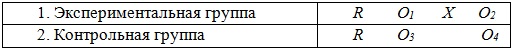 Рандомизация не всегда бывает возможна (например, если не формировать новый класс для обучения, а проводить исследование на уже сформированных учебных классах). В таком случае план будет таким же, но без рандомизации с обязательным условием предварительного тестирования.